Diákszínjátszó alkotókör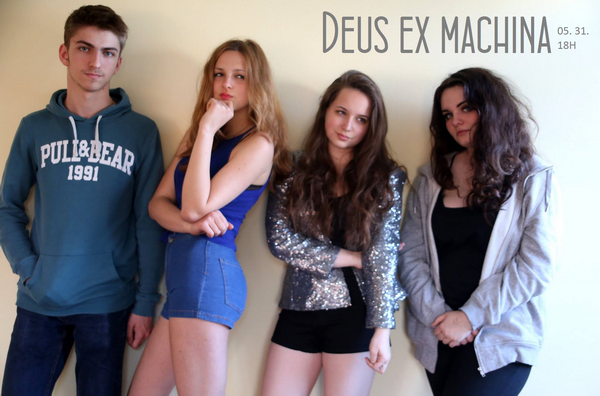 IdőpontHeti rendszerességgel duplaóra hétfőnként 15.00-16.30 vagy 15.30-17.00 vagy 16.00-17.30, valamint ezen felül várhatóan négy hétvégi próbanap, illetve az év végi előadás előtti intenzívebb főpróbaidőszak. (Ideális létszám: 10-15 fő)Éves tematikaElső szakasz (szeptember – november közepe)Az első hónapokban a színházi alkotáshoz szükséges légkör megteremtésén dolgozunk. Drámajátékokon, helyzetgyakorlatokon, improvizációs játékokon és otthoni felkészülést igénylő feladatokon keresztül ismerjük meg egymást, hogy a későbbi hónapokban könnyedén dolgozzunk együtt az év végére készülő előadáson.Második szakasz (november közepe – január eleje)Az első hónapok szabadabb, összehangolódást megalapozó feladatait követően a második szakaszban minden foglalkozás egy esetleges előadás tematikája köré épül. A foglalkozásokon a bemelegítő játékokat követően hosszabb, összetettebb feladatokat kapnak az alkotókör tagjai, melyet kisebb csoportokban kell megvalósítaniuk, majd a foglalkozás végén értékeljük a témát, és a feladatmegoldásokat. A második szakasz végén a csapat által felvetett és körüljárt témák közül kiválasztjuk a készülő előadás témáját, megfogalmazzuk a színháztechnikai célokat, ütemtervet készítünk a készülő előadáshoz, kiosztjuk a feladatokat (szövegírás, zene és hangtechnikai feladatok, díszlettervezés, jelmeztervezés, marketingfeladatok).Harmadik szakasz (január – március)Elkezdődik a próbafolyamat, a foglalkozás résztvevőinek az előadás létrehozásának minden területén kamatoztatniuk kell kreativitásukat. Az alkotókör vezetője segítőként vesz részt a munkafolyamatban, a készülő előadás létrehozása, azaz kitalálása, megírása, a szöveg megtanulása, a díszletek és jelmezek beszerzése, a plakát és egyéb marketingfogások megvalósítása a diákok feladata.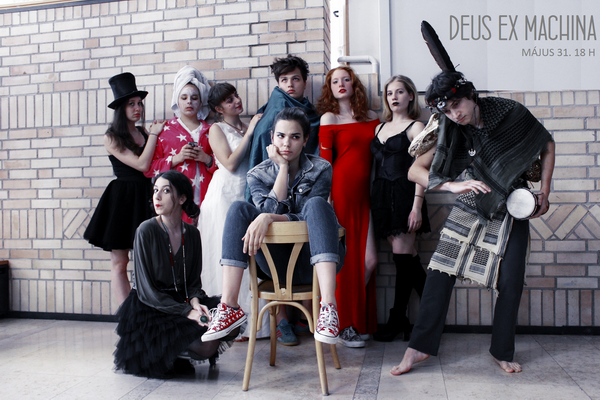 Negyedik szakasz (április-június eleje)Az utolsó szakaszban az előadás próbálására fókuszálunk, ekkorra ütemezzük a hétvégi próbákat, és az esetleges hosszabb hétfői foglalkozásokat is. A készülő előadást az év végi Projekthéten két alkalommal mutatjuk be, majd egy záró beszélgetés keretében értékeljük az egész éves munkánkat.KövetelményekAktív, felelősségteljes részvétel a foglalkozásokon,pontos érkezés és részvétel a hétvégi, ill. a hosszabbított foglalkozásokon,a már meglévő és az újonnan elsajátított színházi készségek alkalmazása a gyakorlatban,a vállalt feladatok időre való teljesítése.ÉrtékelésA tanév végén a diákok osztályzatot (0-5) kapnak, ami türközi a munkafolyamat, ezen belül a gyakorlatok, a próbafolyamat és az előadás során tanúsított fegyelem, figyelem, együttműködés és szorgalom mértékét.CélokAz alkotókör tágabb pedagógiai céljaiAz együttműködési készség, vagyis az elfogadás, a kooperáció, az empátia fejlesztése Koncentrációképesség, figyelem fejlesztéseAz önfegyelem képességének fejlesztéseA lazítás és relaxáció képességének fejlesztéseA testbeszéd megismerése, a testkommunikáció képességének fejlesztéseAz önismeret fejlesztése, az önbizalom erősítéseA kreativitás fejlesztése mozgásban, beszédben, írásban és a vizualitás terénA harmonikus mozgás és a kifejező beszéd fejlesztéseA társas érintkezést nehezítő gátlások oldása a mindennapi életbenA szűkebb drámai-színházi fejlesztési célokA színházi alapfogalmak és konvenciók megismerése A színpadi technikák elsajátításaA drámai és színházi műalkotások befogadására való fogékonyság fejlesztése, ízlésformálásBudapest, 2016.08.19Sztripszky Hanna